.:: DAFTAR RIWAYAT HIDUP ::.Demikian daftar riwayat hidup ini saya buat secara sadar dan sebenar-benarnya.Data PribadiNama		:	Reza Saepudin Gunawan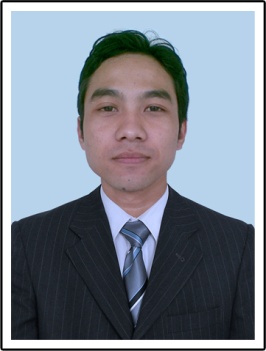 Jenis Kelamin		:	Laki-lakiAgama		:	IslamStatus Perkawinan	:	Sudah KawinTempat Lahir		:	GarutTanggal Lahir		:	24 Februari 1987Berat/Tinggi		:	58 kg / 172 cmAlamat		:	Jalan Mukti Utara No 15 RT 02/11, Ciganitri Mukti IV			Bandung 40287No Ponsel		:	087722140709Email		:	ezasahana@gmail.comPendidikan FormalPendidikan Tinggi		:	Jurusan Pendidikan Kimia Fakultas Pendidikan Matematika dan Ilmu Pengetahuan Alam Universitas Pendidikan Indonesia (2005 – 2012 / Tidak Lulus)Pendidikan Menengah	:	SMA Negeri 25 Bandung (2002 - 2005)			SMP Negeri 18 Bandung (1999 - 2002)Pendidikan Dasar			:	SD Kemala Bhayangkari Bandung (1993 - 1999)Kemampuan Operasional KomputerSistem Operasi	:	Microsoft Win XP, Microsoft Win 7, Microsoft Win 8Aplikasi Office	:	Microsoft Office 2003, Microsoft Office 2007Aplikasi Grafis	:	Adobe Flash CS6, Adobe Photoshop CS6, Adobe Illustrator CS6, CorelDRAW X7, Adobe Dreamweaver CS6, Adobe After Effect CS6Pengalaman KerjaPameran Pedang Nabi, PUSDAI BandungPeriode	:	Agustus 2008 - September 2008Status	:	FreelancePosisi	:	Asisten Fotografer dan Editor FotoPieces Digital Printing & Clothing, BandungPeriode	:	Agustus 2008 – April 2009Status	:	FreelancePosisi	:	Desainer Grafis dan KurirPerdami Jabar Rumah Sakit Cicendo, BandungPeriode	:	September 2008 – Maret 2009Status	:	FreelancePosisi	:	Staf MultimediaLembaga Kursus dan Pelatihan Gravitasi, BandungPeriode	:	Juni 2009  – September 2010Status	:	KontrakPosisi	:	Instruktur Operasi Komputer Dasar dan Desain GrafisWinstudio, BandungPeriode	: September 2012 – Januari 2014Status	: KontrakPosisi	: Drawer / IllustratorFIF Astra Multi Finance, BandungPeriode	: Maret 2014 – Desember 2015Status	: OutsourcingPosisi	: Marketing Credit ExecutiveRunrobin Knitwear, BandungPeriode	: Januari 2015 – Maret 2016Status	: -Posisi	: General ManagerWebdoc Digital, BandungPeriode	: Juni 2015 – Mei 2016Status	: KontrakPosisi	: Project Manager & Website DeveloperPortfolio WebsiteBeberapa website yang telah dibuat diantaranya:www.anekakawatindonesia.comwww.webdoc-digital.comwww.lelscafe.comwww.xcleanproduction.comwww.yudhichriestsalon.comwww.arayoutbound.comdllBandung, September 2016Reza Saepudin Gunawan